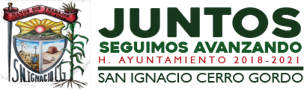 LEY DE TRANSPARENCIA Y ACCESO A LA INFORMACIÓN PÚBLICA DEL ESTADO DE JALISCO Y SUS MUNICIPIOSARTÍCULO 8 :  FRACCIÓN V :  INCISO S: ITINERARIO, AGENDA Y RESULTADOS DEL SUJETO OBLIGADO                                                                         SEPTIEMBRE 2021PRESIDENTE MUNICIPALFECHA:MIÉRCOLES 01/09/2021ACTIVIDADES AGENDADASRESULTADOS 10:00 A.M. INVITACIÓN DE JIAS, A TALLER DE TRANSICIÓN DE ADMINISTRACIONES MUNICIPALES 2018-2021 A 2021-2024, EN INULINA Y MIEL DE AGAVE, CAPILLA DE GUADALUPE. SALIDA A GUADALAJARA, POR VISITA A LA SADER. EFECTUADOFECHA:JUEVES 02/09/2021ACTIVIDADES AGENDADASRESULTADOS  ATENCIÓN A LA CIUDADANÍA, EN LA PRESIDENCIA MUNICIPAL. EFECTUADOFECHA:VIERNES 03/09/2021ACTIVIDADES AGENDADASRESULTADOS 10:00 A.M. ENTREGA DE APOYOS A ADULTOS MAYORES Y PERSONAS CON DISCAPACIDAD, EN CASA DE LA CULTURA.REUNIÓN – COMIDA, CON DEPORTISTAS DE MUNICIPIO.EFECTUADOFECHA:SÁBADO 04/09/2021ACTIVIDADES AGENDADASRESULTADOS FECHA:DOMINGO 05/09/2021ACTIVIDADES AGENDADASRESULTADOS FECHA:LUNES 06/09/2021ACTIVIDADES AGENDADASRESULTADOS 8:30 A.M. SESIÓN DE CABILDO.EFECTUADOFECHA:MARTES 07/09/2021ACTIVIDADES AGENDADASRESULTADOS 9:00 A.M. VISITAS A BENEFICIARIOS DE CALENTADORES SOLARES EN CABECERA MUNICIPAL.12:30 P.M. CITA SOLICITADA POR PEDRO VILLALOBOS, SECRETARIO DE DERECHOS HUMANOS DE TEPATITLÁNEFECTUADOFECHA:MIÉRCOLES 08/09/2021ACTIVIDADES AGENDADASRESULTADOS  7:30 P.M. INVITACIÓN DE OBRAS PÚBLICAS MUNICIPALES, A REUNIÓN EN CALLE GUADALUPE VICTORIA ESQ. CON ALDAMA, EN RELACIÓN A OBRAS QUE SE PRETENDEN LLEVAR A CABO EN LOS DOMICILIOS DE LOS VECINOS BENEFICIADOS. EFECTUADOFECHA:JUEVES 09/09/2021ACTIVIDADES AGENDADASRESULTADOS ATENCIÓN A LA CIUDADANÍA, EN LA PRESIDENCIA MUNICIPAL.EFECTUADOFECHA:VIERNES 10/09/2021ACTIVIDADES AGENDADASRESULTADOS 8:00 P.M. 3ER INFORME DE GOBIERNO EN CASA DE LA CULTURA, ADMINISTRACIÓN 2018-2021. SAN IGNACIO CERRO GORDO. PRESIDENTE MUNICIPAL LIC. JOSÉ CLEOFÁS OROZCO OROZCOEFECTUADOFECHA:SÁBADO 11/09/2021ACTIVIDADES AGENDADASRESULTADOS 8:00 P.M. CERTAMEN SEÑORITA SAN IGNACIO CERRO GORDO 2021, EN EL SALÓN DE EVENTOS QUINTA REALEFECTUADOFECHA:DOMINGO 12/09/2021ACTIVIDADES AGENDADASRESULTADOS FECHA:LUNES 13/09/2021ACTIVIDADES AGENDADASRESULTADOS 8:30 A.M. SESIÓN DE CABILDO9:00 A.M. VISITA A BENEFICIARIOS DE CALENTADORES SOLARES EN CABECERA MUNICIPALEFECTUADOFECHA:MARTES 14/09/2021ACTIVIDADES AGENDADASRESULTADOS ATENCIÓN A LA CIUDADANIA EN PRESIDENCIA MUNICIPAL Y VISITA A BENEFICIARIOS DE CALENTADORES SOLARES. EFECTUADOFECHA:MIÉRCOLES 15/09/2021ACTIVIDADES AGENDADASRESULTADOS 9:00 A.M. VISITA A BENEFICIARIOS DE CALENTADORES SOLARES, COLONIA SAN JOSÉ, SAN IGNACIO CERRO GORDO.12:00 P.M. GRITO DE INDEPENDENCIA EN LA PLAZA PRINCIPAL.EFECTUADOFECHA:JUEVES 16/09/2021ACTIVIDADES AGENDADASRESULTADOS NO LABORABLE (FERIADO)FECHA:VIERNES 17/09/2021ACTIVIDADES AGENDADASRESULTADOS NO LABORABLE EN EL MUNICIPIO (DÍA DEL PASEO)FECHA:SÁBADO 18/09/2021ACTIVIDADES AGENDADASRESULTADOS FECHA:DOMINGO 19/09/2021ACTIVIDADES AGENDADASRESULTADOS FECHA:LUNES 20/09/2021ACTIVIDADES AGENDADASRESULTADOS SALIDA A GUADALAJARA POR VISITA A SIOPVISITA A BENEFICIARIOS DE CALENTADORES SOLARES2:00 P.M. REUNIÓN CONVOCADA POR OBRAS PÚBLICAS MUNICIPALES, EN CALLE GUADALUPE VICTORIA ESQ. ALDAMA, PARA PLATICAR CON LOS VECINOS BENEFICIADOS POR OBRA. EFECTUADOFECHA:MARTES 21/09/2021ACTIVIDADES AGENDADASRESULTADOS ATENCIÓN A LA CIUDADANÍA EN PRESIDENCIA MUNICIPAL. EFECTUADOFECHA:MIÉRCOLES 22/09/2021ACTIVIDADES AGENDADASRESULTADOS SALIDA A GUADALAJARA POR VISITA AL SUBSECRETARIO DE ASUNTOS DEL INTERIOREFECTUADOFECHA:JUEVES 23/09/2021ACTIVIDADES AGENDADASRESULTADOS 9:40 A.M. SALIDA A ARRANQUE DE OBRAS EN CALLE GUADALUPE VICTORIA, EN LAS COMUNIDADES DEL PALENQUE Y SAN RAMÓN, Y CORTE DE LISTÓN EN CALLE MIGUEL GONZÁLEZ EN CABECERA. VISITA A BENEFICIARIOS DE CALENTADORES SOLARES, COMUNIDADES. EFECTUADOFECHA:VIERNES 24/09/2021ACTIVIDADES AGENDADASRESULTADOS 9:00 A.M. VISITA DE PERSONAL DEL IEPC PARA PLATICA SOBRE LA LOGÍSTICA DE LA CONSULTA DEL PACTO FISCAL.EFECTUADOFECHA:SÁBADO 25/09/2021ACTIVIDADES AGENDADASRESULTADOS FECHA:DOMINGO 26/09/2021ACTIVIDADES AGENDADASRESULTADOS 12:00 P.M. INVITACIÓN AL 138 ANIVERSARIO DEL NOMBRAMIENTO DE LA CD. DE TEPATITLÁN Y ENTREGA EN SU 5TA EDICIÓN DEL PREMIO REGIONAL DE PINTURA DE LOS ALTOS DE JALISCO. LUGAR: MUSEO MUNICIPAL DE TEPATITLÁN.EFECTUADOFECHA:LUNES 27/09/2021ACTIVIDADES AGENDADASRESULTADOS 9:40 A.M. ARRANQUE DE OBRAS EN CERRO GORDO, INAUGURACIÓN DE CALLE PEDRO OROZCO Y EMPEDRADO EN EL VIBORERO, AISTENCIA TAMBIÉN DE DIRECTORES DEL H. AYUNTAMIENTO.EFECTUADOFECHA:MARTES 28/09/2021ACTIVIDADES AGENDADASRESULTADOS  NO LABORABLE (DÍA DEL SERVIDOR PÚBLICO)FECHA:MIÉRCOLES 29/09/2021ACTIVIDADES AGENDADASRESULTADOS 2:30 P.M. SESIÓN DE CABILDO #77.EFECTUADOFECHA:JUEVES 30/09/2021ACTIVIDADES AGENDADASRESULTADOS 9:00 P.M. ENTREGA - RECEPCIÓN DE ADMINISTRACIONES DEL H. AYUNTAMIENTO8:00 P.M. EVENTO PROTOCOLARIO ENTREGA – RECEPCIÓN DE ADMINISTRACIONES, EN CASA DE LA CULTURA. EFECTUADO